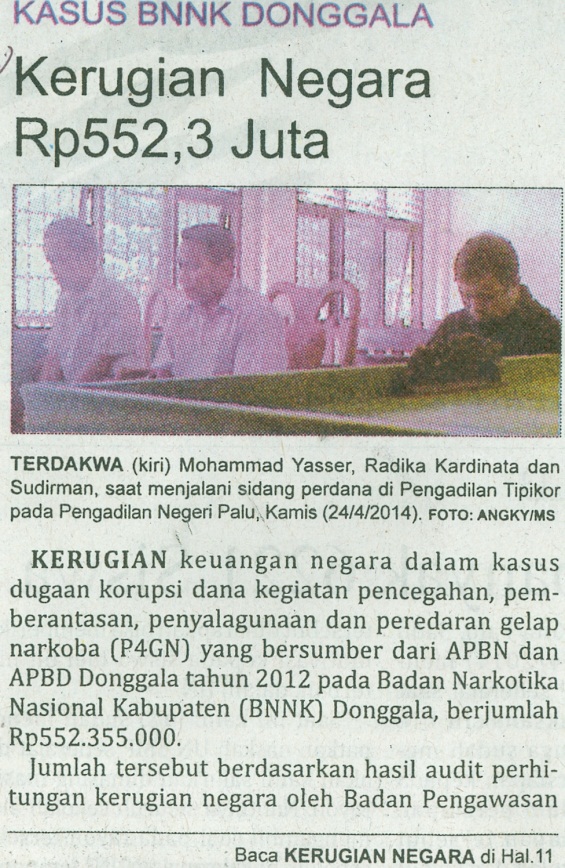 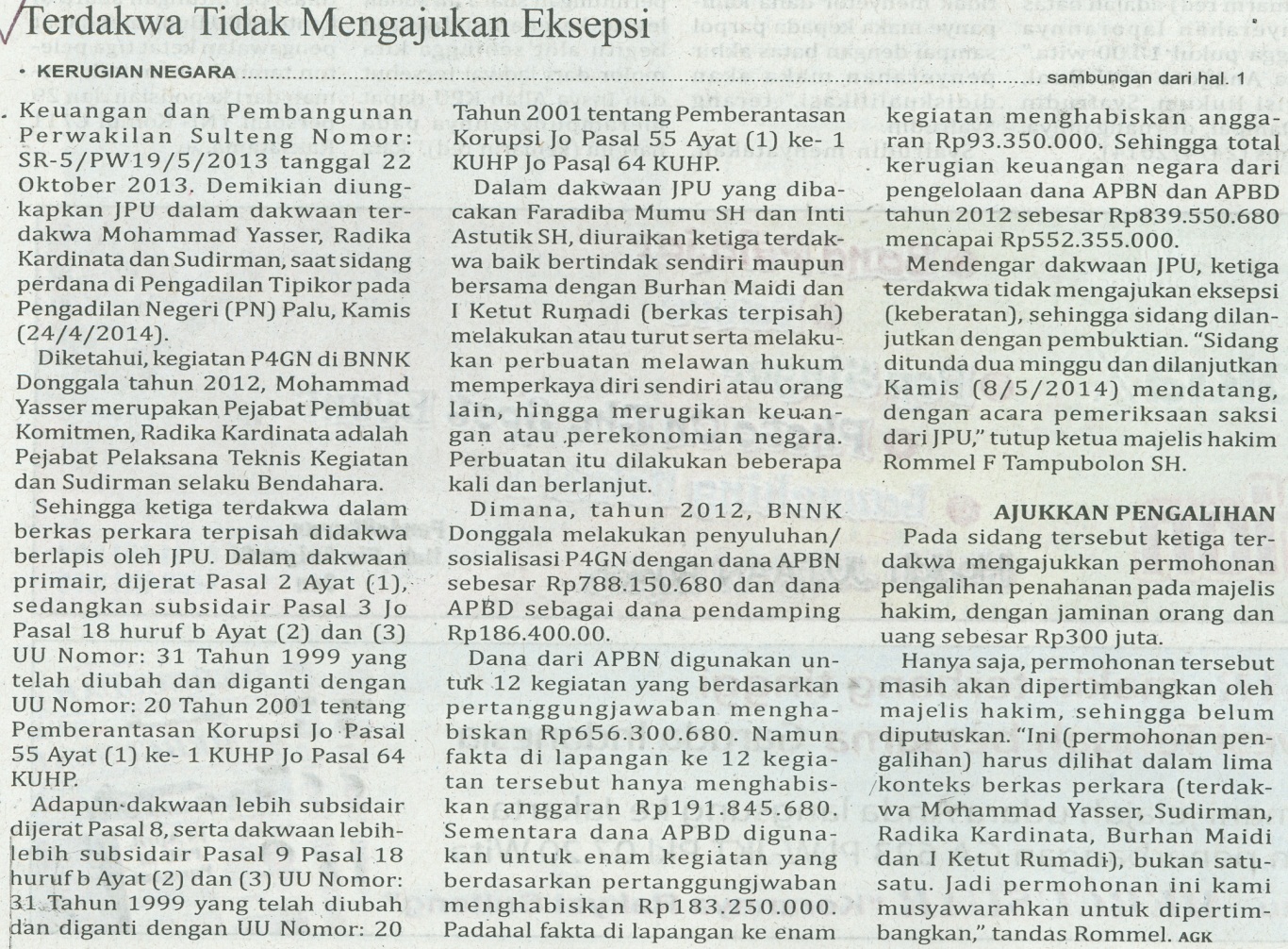 Harian    	:ppkKasubaudSulteng IHari, tanggal:Jumat, 25 April 2014KasubaudSulteng IKeterangan:Halaman 01, Kolom 01-02 ,Hal : 11 Kolom 19-21KasubaudSulteng IEntitas:Kabupaten DonggalaKasubaudSulteng I